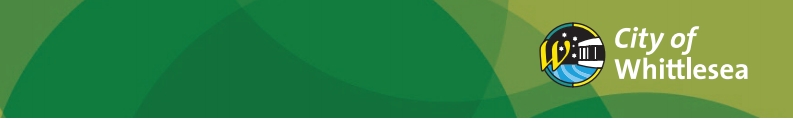 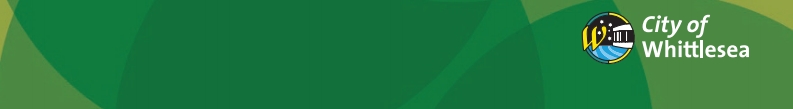          As part of the General Municipal Law No 1 of 2014 (Part 6 Animals), there are restrictions on the number ofanimals you can keep on your premises. An Animal Permit is required if you wish to keep:• More than 2 cats	• Any livestock (Conditions apply)• More than 2 dogs	• More than 30 Pigeons (but must be less than 100)Please complete all sections of this application form and return together with the fee payable (feeamount is $107.10) to the City of Whittlesea. This is a life time permit for your property.Please note that all the details must be filled out in order for the permit to be issued.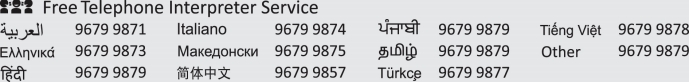 vard YOUR NEIGHBOURS CONSENTYou must seek your neighbours approval before submitting your application. Please contact your adjourning neighbours and other people who may be impacted, and obtain their consent below. We may contact your neighbours to confirm their consent. The approval process also involves an Animal Management Officer inspecting your property to ensure compliance.  NEIGHBOUR 1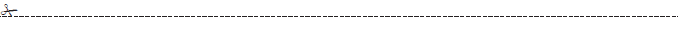 